ИНФОРМАЦИЯ
О СОЦИАЛЬНО-ЭКОНОМИЧЕСКОМ РАЗВИТИИ
МУНИЦИПАЛЬНОГО ОБРАЗОВАНИЯ ГОРОД КОГАЛЫМ
за  9  месяцев  2008  года 
     Оценка социально - экономического развития города за 9 месяцев 2008 года произведена на основе предварительной статистической информации по состоянию на конец отчетного периода.
     Основными задачами, над которыми были сосредоточены усилия Администрации города Когалыма в отчетном периоде, являются поддержание на достигнутом уровне и дальнейшее развитие социальной сферы города, в первую очередь, социальной защиты населения и здравоохранения, а также жилищно - коммунального хозяйства.
     ДЕМОГРАФИЧЕСКАЯ СИТУАЦИЯ      
     Для города Когалыма характерна тенденция увеличения численности населения. Этому способствует сложившаяся в городе благоприятная экономическая ситуация, повышение реальных доходов и уровня социальной защищенности населения.
     Среднегодовая численность постоянного населения за январь-сентябрь 2008 года увеличилась по сравнению с соответствующим периодом прошлого года на 0,5% и составила 59,1 тыс. человек.
     В течение отчетного периода по предварительным данным родилось 683 человека, что на 9,5% больше, чем за аналогичный период 2007 года. Число родившихся превысило число умерших в 3,9 раза. Количество умерших за январь-сентябрь 2008 года по сравнению с соответствующим периодом прошлого года увеличилось на 21,2% и составило 177 человек.
     Преобладание уровня рождаемости над смертностью обеспечило естественный прирост населения за январь-сентябрь 2008 года на 506 человек, или на 5,9% больше, чем за аналогичный период 2007 года.
     Позитивные тенденции в демографическом развитии города связаны с реализацией комплекса мер по стимулированию рождаемости и улучшению состояния здоровья населения, предусмотренных приоритетным национальным проектом в сфере здравоохранения.
     Миграционная ситуация в городе отмечается неустойчивостью процессов передвижения населения, что обусловлено специфическими условиями, характерными для северных территорий.
     В отчетном периоде 2008 года по сравнению с аналогичным периодом 2007 года произошли изменения в миграционном движении населения: в город по предварительным данным прибыло 1474 человек (на 4,8% меньше), выбыло 1924 человек (на 14,4% больше).
     Как результат, миграционное движение сократило численность жителей города в январе-сентябре 2008 года на 450 человек, что в 3,4 раза больше чем за соответствующий период прошлого года.
     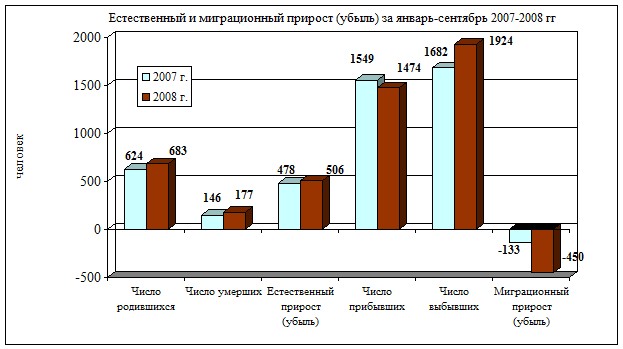 ПРОМЫШЛЕННОСТЬ     За январь-сентябрь 2008 года объем отгруженных товаров собственного производства, выполненных работ и услуг собственными силами по крупным и средним промышленным предприятиям города, составил 209,8 млрд. рублей или 137,6% в фактических ценах к аналогичному показателю за девять месяцев 2007 года.
     Лидирующие положение в структуре промышленного производства города занимает вид экономической деятельности «Добыча полезных ископаемых». Доля данного вида деятельности за январь-сентябрь 2008 года в суммарном объеме отгруженных товаров собственного производства, выполненных работ и услуг собственными силами по крупным и средним предприятиям города оценочно составила 97,6%.
      Индекс промышленного производства по городу Когалыму за отчетный период составил 94,9% (индекс промышленного производства за девять месяцев 2007 года к аналогичному периоду 2006 года составил - 98%).
     Отрицательная динамика прироста объемов производства в анализируемом периоде, по отношению к аналогичному периоду прошлого года, обусловлено снижением объемов добычи предприятиями города нефти и газа. По предварительной оценке за январь-сентябрь 2008 года промышленными предприятиями города добыто 25,52 млн. тонн нефти и 1,45 млрд. куб. метров газа, что соответственно составляет 93,6% и 96,4% к показателям аналогичного периода 2007 года. Основной причиной снижения объемов добычи нефти, является ухудшение состояния сырьевой базы. Необходимо отметить что, несмотря на сложившуюся динамику Когалым входит в число лидеров Ханты-Мансийского автономного округа - Югры по добыче нефти. Нефтедобывающими предприятиями города используются новые технологии и методы повышения нефтеотдачи пластов, продолжаются работы по эксплуатационному бурению скважин.
     В разрезе нефтяных предприятий города около 87,0% добычи газа и 89,0% добычи нефти приходится на территориально-производственное предприятие «Когалымнефтегаз» общества с ограниченной ответственностью «ЛУКОЙЛ-Западная Сибирь». Динамика изменения показателей отрасли и промышленного сектора города Когалыма в целом, напрямую зависит от результатов работы данного предприятия.
     По виду экономической деятельности «Обрабатывающие производства» крупными и средними предприятиями города объем отгруженных товаров собственного производства, выполненных работ и услуг собственными силами, составил 3509,0 млн. рублей, индекс промышленного производства при этом составил 144,5%.Основной прирост объемов обрабатывающего производства был обеспечен предприятиями вида деятельности «Производство электрооборудования, электронного и оптического оборудования». На долю предприятий данного вида деятельности приходится около половины от общего объема продукции обрабатывающих предприятий города. Также рост объемов производства прослеживается по следующим видам деятельности, входящим в раздел «Обрабатывающие производства»: «Металлургическое производство и производство готовых металлических изделий», «Производство неметаллических минеральных продуктов», «Химическое производство и производство резиновых и пластмассовых изделий», «Текстильное и швейное производство».
     Индекс промышленного производства по виду экономической деятельности «Производство и распределение электроэнергии, газа и воды» за отчетный период 2008 года составил 112,2%, к аналогичному периоду прошлого года. Объем отгруженных товаров собственного производства, выполненных работ и услуг собственными силами, по указанному виду экономической деятельности составил 1474,1 млн. рублей, что в фактических ценах превышает аналогичный показатель 2007 года на 40%.
АГРОПРОМЫШЛЕННЫЙ КОМПЛЕКС     Производство сельскохозяйственной продукции на территории города Когалыма осуществляют два крестьянских (фермерских) хозяйства. Основное направление деятельности данных хозяйств - животноводство, связанное с разведением крупного, мелкого рогатого скота и свиней.
     По предварительным данным за январь-сентябрь 2008 года на территории города Когалыма производство мяса составило 10 тонн, производство молока 1,6 тонны, что соответственно составляет 30,3% и 7,6% к аналогичным показателям прошлого года. Необходимо отметить, на протяжении отчетного периода производство и реализация продукции животноводства осуществлялась одним крестьянским (фермерским) хозяйством, другим хозяйством был приобретен молодняк крупного рогатого скота для дальнейшего выращивания.
     Поголовье скота в городе на 1 октября 2008 года составило 65 голов, поголовье свиней - 197 голов, на аналогичную дату прошлого года поголовье скота и свиней, в связи с ликвидацией подсобного хозяйства управления эксплуатации, ремонта строительства социальных и производственных объектов «ЛУКойл - Западная Сибирь», отсутствовало.
     Помимо продукции животноводства на территории города Когалыма за отчетный период 2008 года было произведено и реализовано 3,4 тонны продукции растениеводства (зеленные культуры). Производство данного вида продукции осуществляет индивидуальный предприниматель.
     В целях поддержки и развития сельскохозяйственного производства 29 июня 2007 года решением Думы города Когалыма утверждена городская целевая программа «Реализация приоритетного национального проекта «Развитие агропромышленного комплекса на территории города Когалыма на 2008-2010 годы».
     В августе текущего года подписано Соглашение между Правительством Ханты-Мансийского автономного округа - Югры и Администрацией муниципального образования города Когалыма о сотрудничестве по вопросам реализации программы Ханты-Мансийского автономного округа - Югры «Развитие сельского хозяйства Ханты-Мансийского автономного округа - Югры» на 2008-2012 годы». Предметом настоящего Соглашения является сотрудничество Сторон по реализации мероприятий Программы.
     Администрация города Когалыма продолжает информационно-разъяснительную работу среди населения города, оказывает методическую, юридическую и другие виды помощи гражданам желающим заниматься сельским хозяйством.МАЛОЕ ПРЕДПРИНИМАТЕЛЬСТВО     Малый бизнес играет немаловажную роль в экономике города, его развитие влияет на экономический рост, насыщение рынка товарами необходимого качества, создание новых дополнительных рабочих мест, то есть решает многие экономические, социальные и другие проблемы.
     По оценке, в январе - сентябре 2008 года количество малых предприятий по сравнению с аналогичным периодом прошлого года увеличилось на 1,8% и составило 224 единицы.
     Сложившаяся отраслевая структура малого предпринимательства практически не меняется.
     Основная часть - более трети всех малых предприятий - приходится на сферу оптовой и розничной торговли. Значительную долю занимает строительство. В январе - сентябре 2008 года в этой сфере деятельности было занято 24,1% всех малых предприятий. 
     Среднесписочная численность работников малых предприятий (без учета внешних совместителей) по итогам девяти месяцев 2008 года, по предварительной оценке, составила 3,1 тыс. человек, что на 3,3% превышает аналогичный показатель соответствующего периода прошлого года.
     Учитывая индивидуальных предпринимателей, общее количество занятых в секторе малого бизнеса составило 3,9 тыс. человек, или 7,1% от общего количества занятых в экономике города.
     Численность работающих на одном малом предприятии варьируется по видам деятельности от 8 (оптовая и розничная торговля) до 16 человек (обрабатывающие производства). В среднем, на одном малом предприятии города в январе - сентябре 2008 года работало 13 человек.
     По оценке, оборот малых предприятий за отчетный период 2008 года составил свыше 2,3 млрд. рублей.
     Субъекты малого предпринимательства активно участвуют в выполнении муниципального заказа на территории города по всем видам деятельности. Для привлечения большего количества субъектов малого предпринимательства к участию в муниципальных торгах, полная информация о проведении закупок заблаговременно доводится до населения через СМИ. Результатом проведенных конкурсов на размещение муниципального заказа среди субъектов малого бизнеса в январе - сентябре 2008 года стало заключение договоров на общую сумму около 225,6 млн. рублей, что составляет 20,2% от общего объема размещенных муниципальных заказов.
     В городе продолжает работать некоммерческое партнерство «Союз предпринимателей Когалыма», который создан для защиты законных интересов предпринимателей.
     В целях создания благоприятных условий для функционирования и развития сферы малого предпринимательства, повышения эффективности и социальной ориентированности экономики города, насыщения потребительского рынка конкурентоспособными товарами и услугами в соответствии с платежеспособным спросом населения, роста налоговых поступлений в городской бюджет, повышения уровня занятости трудоспособного населения, в том числе молодежи, Дума города Когалыма 22 сентября 2006 года утвердила городскую Программу «Поддержка малого предпринимательства в городе Когалыме» на 2006 - 2010 годы.
     Общий предполагаемый объем финансирования Программы из бюджета города составит свыше 17 млн. рублей, в том числе на 2008 год - 5,2 млн. рублей.
     В целях упорядочения работы по контролю за ходом выполнения Программы, оперативного принятия решений по вопросам поддержки и развития малого предпринимательства постановлением Главы города Когалыма от 15.11.2006 №1587 создан Координационный совет при Администрации города Когалыма по содействию развития малого предпринимательства на территории города Когалыма.
     ИНВЕСТИЦИИ     За январь-сентябрь 2008 года объем инвестиций в основной капитал за счет всех источников финансирования, по предварительной оценке, составил 6275,6 млн. рублей или 102% к аналогичному периоду 2007 года в сопоставимых ценах.
     Структура инвестиций по видам экономической деятельности выглядит следующим образом:
     - добыча полезных ископаемых - 70%;
     -обрабатывающие производства - 0,9%;
     - производство и распределение электроэнергии, газа и воды - 6,8%;
     - строительство - 6,7%;
     - транспорт и связь - 1,8%;
     - оптовая и розничная торговля - 0,8%;
     - операции с недвижимым имуществом - 10,5%;
     - прочие виды деятельности - 2,5%.
     В отчетном периоде в городе осуществлялась реализация целевых программ «Улучшение жилищных условий населения Ханты - Мансийского автономного округа - Югры на 2005 - 2015 годы», «Развитие и модернизация жилищно - коммунального комплекса Ханты - Мансийского автономного округа - Югры на 2005-2012 годы», «Развитие материально - технической базы отраслей социальной сферы Ханты-Мансийского автономного округа - Югры на 2006-2010 годы».
     За счет средств бюджетов всех уровней и внебюджетных источников на январь-сентябрь 2008 года на реализацию мероприятий и программ (с учетом переходящих остатков прошлых лет) объем капитальных вложений был запланирован в сумме 873,7 млн. рублей из них освоено 595,2 млн. рублей, что составляет 68,1 % от запланированного объема на отчетный период.
     Средства, направленные на финансирование программ за девять месяцев текущего года, по источникам финансирования распределились следующим образом: § средства бюджета автономного округа - 35,3%;§ средства местного бюджета -64,7%, 
     Объем исполненных капитальных вложений на реализацию программы «Улучшение жилищных условий населения Ханты - Мансийского автономного округа - Югры на 2005 - 2015 годы» за январь-сентябрь 2008 года составил 330,0 млн. рублей, 54% от объема инвестиций направлено на реализацию подпрограммы «Обеспечение жильем граждан, проживающих в жилых помещениях, непригодных для проживания»; 27% направлено на подпрограмму «Строительство и (или) приобретение жилых помещений для предоставления на условиях социального найма, формирование маневренного жилищного фонда». 
     Так же на реализацию программы «Улучшение жилищных условий населения Ханты - Мансийского автономного округа - Югры на 2005 - 2015 годы» за январь-сентябрь 2008 года за счет средств бюджета автономного округа в виде субсидий было запланировано выделение 58,3 млн. рублей, фактическое исполнение за отчетный период составило 49,7 млн. рублей (85,2% от запланированного объема). Свыше 91% данных средств составляют субсидии по подпрограмме «Молодой семье - доступное жилье».
     Объем работ, выполненных по виду деятельности «Строительство», за январь-сентябрь текущего года по предварительной оценке составил 5386,5 млн. рублей или 128,5% к аналогичному периоду прошлого года в сопоставимых ценах.
     За девять месяцев 2008 года организациями всех форм собственности введено в действие 6,9 тыс.кв. метров общей площади, что составляет 34,4% к аналогичному периоду прошлого года. 
     Что касается ввода индивидуального жилья, то в общем объеме введенного в эксплуатацию за январь - сентябрь 2008 года жилья его размер составил 0,3 тыс. кв. метров, что составляет 35,6 к алогичному показателю 2007 года.

ЖИЛИЩНО - КОММУНАЛЬНОЕ ХОЗЯЙСТВО     Жилищно-коммунальное хозяйство города Когалыма представляет собой многоотраслевой комплекс, основными задачами которого является жизнеобеспечение населения, формирование эффективной, конкурентно-способной системы хозяйствования, обеспечивающей качество предоставляемых жилищно-коммунальных услуг.
     Производственная структура жилищно-коммунального хозяйства насчитывает более десяти видов деятельности по содержанию, техническому обслуживанию и капитальному ремонту жилья; организации тепло-, водо-, газо, электорснабжению; содержанию и капитальному ремонту дорог, благоустройству, ритуальным услугам и т.д.Жилищный фонд     По состоянию на начало 2008 года жилищный фонд города составляет 957,0 тыс. кв.м. или 580 жилых домов. При этом доля приватизированного и находящегося  в собственности граждан жилья составляет - 76%, а муниципального - 24% .
     Более 92% жилищного фонда города в капитальном исполнении (каменных, кирпичных, панельных, блочных, монолитных, смешанных), остальной жилищный фонд в деревянном исполнении. Доля благоустроенного жилищного фонда составляет - 99,9 %.
     В городе преобладает жилищный фонд, имеющий физический износ до 30%. Доля ветхого жилья, признанного непригодным для проживания граждан, составляет 49,57 тыс. кв. м. или 5,1%, из них проинвентаризировано 3,1%. За отчетный период снесено 5 жилых домов площадью 1,33 тыс.кв.м.
     За отчетный период 2008 года введены в эксплуатацию три многоквартирных жилых дома и один индивидуальный жилой дом общей площадью 6,9 тыс. кв. м. Обеспеченность жильем в среднем на одного жителя составляет - 16,3 кв. м.
     В конце 2007 года были организованы и проведены в заочной форме общие собрания собственников жилых помещений по выбору способа управления многоквартирным домом, управляющей организацией и установления тарифов на содержание и текущий ремонт общего имущества.
     На рынке жилищно-коммунальных услуг города действуют 19 предприятий различной формы собственности, из них 12 управляющих компаний, которые осуществляют свою деятельность на основе выбора «собственником» способа управления. Выбор управляющих организаций для управления многоквартирными домами, находящимися в муниципальной собственности, определяется по результатам открытого конкурса. 
     Для удобства обслуживания населения функционирует расчетно-информационный центр, обеспечивающий выполнение комплекса работ по сбору и обработке платежей за коммунальные услуги, а также прием платежей от населения за ЖКУ осуществляется через банки. Населению города предоставлены условия для оплаты за ЖКУ по приборам учета (в настоящее время установлено более 9,5 тыс. поквартирных счетчиков холодной и горячей воды, из них около 3,0 тыс. в 2008 году).Водоснабжение     Источниками водоснабжения города служат три водозабора из подземных источников, водоочистные сооружения, производительностью 60000 м3/сут.,  водозабор с р. Кирилл Высь-Ягун на технологические нужды, а также 125,4 км сетей водоснабжения. 
     Современный «Комплекс по очистке питьевой воды г.Когалыма» производительностью до 60000 м3/сут. с двухступенчатой фильтрацией питьевой воды, с использованием современных фильтрующих материалов позволяет получить воду высокого качества, безопасную в эпидемическом и радиационном отношении, безвредную по своему химическому составу, безупречную в эстетическом, соответствующую требованиям СанПиНа. На городском водозаборе на всех 46 скважинах были проведены работы по реконструкции артезианских скважин с внедрением погружных энергосберегающих насосных агрегатов фирмы «Грюндфос». 
     Охват населения централизованной услугой водоснабжения составляет 100%.
     Централизованное отведение хозфекальных стоков осуществляется четырьмя канализационными очистными сооружениями, общей производительностью 19800 м3/час. Протяженность канализационных сетей составляет - 102,5 км.
     Отвод талых вод и осадков с проезжей части магистральных автодорог и микрорайонов осуществляется централизованной ливневой канализацией, протяженностью - 43,2 км. Производительность очистных сооружений ливневой канализации 100 м3 /час со сбросом в реку Кирилл - Высьягун. 
     Осуществление подъема, очистки, транспортировки и реализации воды, водоотведение и очистка сточных вод, содержание и эксплуатация водозаборных, водоочистных сооружений, ливневых и канализационных инженерных сетей и канализационных насосных станций производит когалымское городское муниципальное унитарное предприятие «Водоканал».
     За первые девять месяцев 2008 года реализовано потребителям 5 525 тыс. м3 воды, проведена очистка 5 127 тыс. м3 сточных вод.
     Теплоснабжение      
     Система теплоснабжения города представляет собой: 12 котельных (2 производственных), общей мощностью 477 Гкал/час. Число тепловых пунктов - 45 единиц в общественных зданиях и 132 АИТП (автоматизированные индивидуальные тепловые пункты) в жилых домах. Протяженность тепловых сетей и сетей  горячего водоснабжения - 127,7 км.
     Износ основных фондов по тепловым сетям составляет более 60%. Удельный вес площади жилищного фонда, оборудованного центральным теплоснабжением - 100 %, горячим водоснабжением - 99,9%.
     Реализация тепловой энергии за январь-сентябрь 2008 года составила 447 тыс.Гкал., что превышает запланированную на 33 тыс. Гкал в связи с досрочным началом отопительного сезона (08.09.2008).
     В апреле текущего года когалымское городское муниципальное унитарное предприятие «Городские тепловые сети» участвовало в открытом аукционе, проводимом Администрацией города, и заключило муниципальный контракт «Строительство магистральных и внутриквартальных инженерных сетей к жилому дому № 13 в 11 микрорайоне». Ведутся подготовительные работы по выполнению контракта.
     Приоритетным направлением политики когалымского городского муниципального унитарного предприятия «Городские тепловые сети» является внедрение и применение современных энергосберегающих технологий, модернизация оборудования, рациональное использование существующих мощностей и внутренних резервов предприятия. 



Газоснабжение     Газоснабжение города Когалыма представляет собой систему магистральны и разводящих сетей общей протяженностью - 77,6 км. В городе используется попутный газ, предоставляемый в неограниченном количестве ТПП «Когалымнефтегаз» ООО «Лукойл-Западная Сибирь». Основными потребителями газа являются котельные города и жилые дома микрорайона индивидуальной застройки.
     Услуги по транспортировке и обслуживанию газового оборудования промышленного и бытового назначения осуществляет открытое акционерное общество «Когалымгоргаз».
     В настоящее время имеющаяся тупиковая система газораспределения не обеспечивает надежную и бесперебойную эксплуатацию системы газораспределения и объектов газопотребления, возможность проведения работ без отключения потребителей. Требуется модернизация и реконструкция газораспределительной системы. С этой целью планируется разработка программы газификации города Когалыма в составе федеральной, межрегиональных и региональных программ газификации субъектов Российской Федерации в целях обеспечения предусматриваемого этими программами уровня газификации жилищно-коммунального хозяйства, промышленных предприятий и иных организаций.
     Для обеспечения надежности газоснабжения в рамках реализации окружной подпрограммы «Газоснабжение населенных пунктов ХМАО-Югры» в городе ведется строительство новой АГРС производительностью 50000 нм3/час с давлением на выходе 0,3 МПа. Конструктивные особенности АГРС позволяют осуществлять его эксплуатацию без постоянного присутствия эксплуатирующего персонала. С вводом в эксплуатацию новой АГРС будет обеспечена техническая возможность подачи газа в нештатных ситуациях.
     За девять месяцев 2008 года открытым акционерным обществом «Когалымгоргаз» осуществлена транспортировка 66558,0 тыс. м(3) газа, в том числе населению 292,0 тыс. м(3).
     Электроснабжение     Электроснабжение Когалыма в 2008 года осуществляет открытое акционерное общество «ЮТЭК», как победитель открытого конкурса на право заключения контракта на поставку электроэнергии для нужд наружного освещения города Когалыма на 2008 год.
     Головные источники электроснабжения: ПС-110/35/10кВ «Южная» и ПС-110/35/10кВ «Инга». Электроснабжение объектов городского хозяйства выполняется от центральных распределительных пунктов и трансформаторных подстанций индивидуально по двум вводам, с учетом взаимного резервирования, согласно II категории потребителей. Общая протяженность электрических сетей города составляет - 366,5км., из них ветхие сети -126 км.
     Схема развития электрических сетей 10кВ позволяет через внутриканальные транзитные ТП-10/0,4кВ произвести перевод питания от источников электроснабжения ПС «Инга» и ПС «Южная».
     Эксплуатацию объектов жилищно-коммунального хозяйства: котельных правобережной и левобережной частей города, очистных сооружений КОС-15000, городского водозабора, трансформаторных подстанций, кабельных и воздушных линий электропередачи, сетей наружного освещения осуществлял ОАО «ЮТЭК-Когалым».
     За девять месяцев 2008 года ОАО «ЮТЭК» реализовано электрической энергии на нужды наружного освещения 3 116,2 млн. кВт/час.
Работа жилищно-коммунального комплекса      
     Жилищно-коммунальный комплекс города Когалыма функционирует в условиях реформирования, реализации жилищного законодательства и приоритетных национальных и окружных программ.
     Постановлением Правительства Российской Федерации от 26.06.2007 № 405 по Ханты-Мансийскому автономному округу - Югра на 2008 год установлен федеральный стандарт оплаты жилого помещения и коммунальных услуг на 1 кв. метр общей площади жилья в месяц в размере 80,90 рубля. 
     По городу Когалыму на 2008 год размер предельной стоимости защищен в размере 85,07, при этом фактическая стоимость предоставляемых жилищно-коммунальных услуг на 1 кв. метр общей площади жилья за девять месяцев 2008 года составила 76,0 рублей.
     Уровень платежей граждан за предоставляемые жилищно-коммунальные услуги по городу Когалыму установлен (в целом по всем видам услуг) в размере 100% стоимости услуг.
     Законом Ханты - Мансийского автономного округа - Югры от 15.03.2007 № 27-ОЗ установлены региональные стандарты максимально допустимой доли на оплату жилого помещения и коммунальных услуг в совокупном доходе семьи в зависимости от среднедушевого дохода семьи. Фактически сложившаяся доля собственных расходов граждан на оплату жилья и коммунальных услуг в совокупном доходе семьи по городу сложилась в размере 4,5%. 
     Предельная платежная возможность населения по оплате услуг жилищно-коммунального комплекса за девять месяцев 2008 года составляет 167,07 рублей за 1кв.м. общей площади жилья в месяц, платежеспособность населения выше фактической стоимости  жилищно-коммунальных услуг в 2,2 раза (167,07/76,0). 
     Фактический сбор платежей населения за жилищно-коммунальные услуги за январь-сентябрь 2008 года составляет 95,8%.
     В городе  внедрен механизм по перечислению средств на оплату жилищно-коммунальных услуг на персонифицированные счета граждан (в рамках мер социальной поддержки малообеспеченных слоев населения и льготной категории граждан).
     В течение отчетного периода 2008 года отмечалась стабильная работа предприятий жилищно-коммунального комплекса, аварий и перерывов в снабжении энергоресурсами не было. 
     Основными приоритетами развития жилищно-коммунального хозяйства по прежнему являются: повышение надежности работы систем жизнеобеспечения, создание комфортных условий проживания, предоставление качественных жилищно-коммунальных услуг для населения.
     Этому способствует реализация следующих мероприятий:
     - повышение надежности работы коммунальных систем жизнеобеспечения,  за счет  ежегодной замены сетей, за счет модернизации и ремонтов основных фондов;
     - сокращение объемов нерационального  потребления коммунальных услуг (за счет установки приборов учета);
     - развитие рынка управляющих компаний  в сфере предоставления жилищно-коммунальных услуг; 
     - ликвидация  непригодного для проживания жилищного фонда  (по ветхости   и экологически  неблагоприятным характеристикам и параметрам микроклимата жилых помещений);
     - реализация адресной социальной защиты населения при оплате жилищно-коммунальных услуг;
     - повышение эффективности использования материалов, энергетических ресурсов и трудовых ресурсов;
     - преобразование муниципальных предприятий  в финансово и юридически  самодостаточные хозяйствующие субъекты (ОАО, ООО);
     - привлечение частного бизнеса и внебюджетных инвестиций для модернизации и развития жилищно-коммунального хозяйства города;
     - ликвидация просроченной задолженности, предотвращение ее накопления.
     Так же особое внимание в отчетоном периоде 2008 года уделялось выполнению «Мероприятий по подготовке объектов ЖКХ к работе в осенне-зимний период 2008-2009 г.г.».
     На котельных города выполнен необходимый объем работ по текущему ремонту котельного оборудования, капитальный ремонт 10 котлов малой мощности. Полностью подготовлены газопроводы, газовое оборудование котельных и системы газоснабжения индивидуальных жилых домов.
     Необходимо отметить, что в этом году замена ветхих тепловых и водопроводных сетей города увеличена более чем в 2 раза по сравнению с 2007 годом. Из 4,13 км запланированных к реконструкции тепловых сетей выполнено 4,34 км, из 4,2 водопроводных сетей выполнено 4,82. За счет средств бюджета города  проложен 3-х километровый магистральный участок водовода от ВОС до 7 микрорайона из полиэтиленовых напорных труб и ведется строительство сетей тепло-, водоснабжения к новому жилому дому в 11 микрорайоне.
     В настоящее время выполнен капитальный ремонт 21 тыс.п.м (12 жилых домов) межпанельных швов и около 30 тыс.кв.м (30 жилых домов) кровель. 
     Выполнены работы по текущему, капитальному ремонту и реконструкции электросетевого комплекса: капитальный ремонт 8 центральных распределительных пунктов;  реконструкция 7 трансформаторных подстанций, 2,85 км кабельных линий.
     Всего выполнено мероприятий на сумму более 130 млн. рублей. Все предприятия по результатам комиссионной проверки получили акты допуска и паспорта готовности к работе в осенне-зимний период 2008-2009 годов.
     Отопительный период на территории города начался своевременно в соответствии с постановлением Главы города.
     В течение 2008 года управлением жилищно-коммунального комплекса контролируется выполнение следующих программ и мероприятий.     1.      «Мероприятия по энерго- и ресурсосбережению муниципального образования город Когалым на 2008 год» на сумму 99,4 млн.руб. с экономическим эффектом - 3,7 млн.руб. Выполнение за 9 месяцев составило 74,5 млн.руб.2. «Комплексные программы технического перевооружения, реконструкции и капитального ремонта» на 2008 год из средств предприятия на общую сумму  165,3 млн.руб. Выполнение за 9 месяцев составило 108,1 млн.руб.3.       «Программа благоустройства и озеленения города Когалыма на 2008-2010г.г.» (решение Думы №177-ГД от 15.11.2007) на общую сумму 9,58 млн.руб., из них в 2008 году запланировано мероприятий на сумму - 3,0 млн.руб., выполнение за 9 месяцев составило 2,92 млн.руб.4.       В рамках городской целевой программы «Программа повышения безопасности дорожного движения города Когалыма на 2008-2010г.г.» (решение Думы №173-ГД от 15.11.2007) на 2008 год предусмотрено 48,1 млн. рублей, выполнение за 9 месяцев составило 36,1 тыс. рублей. 
     5. Программа «Строительство полигона ТБО с биотермической ямой» на 2008-2010 годы (решение Думы от 11.09.2007 № 144-ГД) на общую сумму 112,0 млн.рублей, в том числе на 2008 год 60 млн. рублей, за отчетный период выполнение составило 36,1 тыс. рублей. В рамках программы «Развитие и модернизация жилищно - коммунального комплекса ХМАО - Югры на 2005-2012 годы» в 2008 году предусмотрено субсидирование из средств бюджета округа на сумму 10,0 млн.рублей. 
     Выполнение мероприятий и программ ведется в соответствии с установленными сроками.
     В целях развития систем коммунальной инфраструктуры города  Когалыма в соответствии с Федеральным законом от 30.12.2004 №  210-ФЗ «Об основах регулирования тарифов организаций коммунального комплекса» разработаны и утверждены в апреле 2008 года следующие инвестиционные программы: 
     1. «Когалымского городского муниципального унитарного предприятия «Городские тепловые сети» по реконструкции, модернизации и развитию системы теплоснабжения города Когалыма на 2008-2018 годы» (решение Думы города Когалыма от 28.04.2008 № 247-ГД) на общую сумму 1 048,8 млн.руб.
     2. «Когалымского городского муниципального унитарного предприятия «Водоканал» по реконструкции, модернизации и развитию системы водоснабжения и водоотведения города Когалыма на 2008-2018 годы» (решение Думы города Когалыма от 28.04.2008 № 246-ГД) на общую сумму 582,6 млн.руб.
     В соответствии с установленными сроками предприятия приступили к реализации Инвестиционных программ, одними из основных мероприятий которых являются:·      реконструкция тепловых и водопроводных сетей (24,6 км); ·      реконструкция и модернизация энергохозяйства городских котельных с внедрением частотного привода на сетевые насосы и диспетчеризация;·      строительство новой котельной  мощностью 52,5 Гкал/час в левобережной части города;·      строительство установки УФО на ВОС и др.
     Общий объем транша в 2008 году на перечисленные работы составил  47,0 млн.руб.
     Жилищно-коммунальный комплекс города Когалыма функционирует в условиях реформирования. Большое внимание уделяется работе с населением по привлечению их к управлению жилищным фондом путем создания товариществ собственников жилья в многоквартирных домах (ТСЖ) и разъяснению основ Федерального закона № 185-ФЗ «О фонде содействия реформированию жилищно-коммунального хозяйства».
     В 3 квартале 2008 года в городе созданы 5 товариществ собственников жилья (ТСЖ) в 13 многоквартирных домах, что составляет 3 % от общего числа многоквартирных домов города, до конца года планируется достичь 5%.
     
ТРУД И ЗАНЯТОСТЬ      
     По итогам 9 месяцев 2008 года численность экономически активного населения увеличилась по сравнению с аналогичным периодом прошлого года на 2,2% и составила 55,7 тыс. человек, или около 69,5% от общей численности населения города. Среднесписочная численность работников увеличилась по сравнению с соответствующим периодом 2007 года с 53,3 тыс. человек до 54,8 тыс. человек.
     Преобладающая часть занятого населения (около 94%) сосредоточена на крупных и средних предприятиях города.
     Наибольшее количество работающих в крупных и средних предприятиях города занято в сфере добыча полезных ископаемых - 18,5 тыс. человек (35,8%), в транспортной деятельности - 8,3 тыс. человек (16,1%) и сфере операции с недвижимым имуществом, аренда и предоставление услуг - 6,9 тыс. человек (13,3%). В обрабатывающем производстве занято 3,6 тыс. человек (7,1%), в строительстве - 3,4 тыс. человек (6,6%), в области образования - 2,0 тыс. человек (3,8 %), в здравоохранении и предоставлении социальных услуг - 1,4 тыс. человек (2,8%).
     Рост занятости способствовал улучшению ситуации на городском рынке труда. По состоянию на 1 октября 2008 года численность безработных, имеющих официальный статус безработного в бюджетном учреждении «Когалымский центр занятости населения», составила 254 человека. По сравнению с аналогичным периодом прошлого года абсолютная численность безработных уменьшилась на 9 человек или на 3,4%. 
     Показатель уровня регистрируемой безработицы по городу Когалыму за год уменьшился на 0,02 процентных пункта с 0,48% на 1 октября 2007 года до 0,46% от экономически активного населения на 1 октября 2008 года.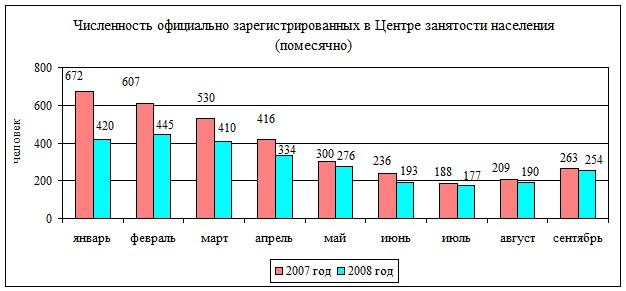      По данным городского центра занятости населения, доля безработных, имеющих высшее и среднее профессиональное образование, увеличилась по сравнению с аналогичным периодом прошлого года с 37,6% до 44,1%, а безработных со средним и неполным средним образованием - снизилась с 47,1,% до 40,9%.
     Среди зарегистрированных на 1 октября 2008 года безработных: 140 человек или 55,1% - женщины (на 1 октября 2007 года - 62,7%), 20 человек или 7,9% - инвалиды (на 1 октября 2007 года - 11,4%). 
     Высокий уровень безработицы зарегистрирован в группе молодежи до 30 лет - 61,4%. Из них самые неустойчивые позиции на рынке труда у молодого поколения в возрасте до 24 лет.
     Всего за отчетный период заявленная предприятиями и организациями потребность в работниках составила 3,1 тыс. человек, что на 0,2 тыс. человек или на 7,8% выше аналогичного показателя соответствующего периода прошлого года.
     Среди заявленных в течение отчетного периода вакансий: 73,8% - вакансии, заявленные по рабочим профессиям; 81,3% - вакансии с оплатой труда выше прожиточного минимума. При распределении вакансий по видам экономической деятельности, наибольшая потребность отмечается на предприятиях строительства - 24,5%; операции с недвижимым имуществом, аренда и предоставление услуг -  19,1%; здравоохранение и предоставление социальных услуг - 12,9%; добыча полезных ископаемых - 9,8%.
     Коэффициент напряженности (численность незанятых граждан, зарегистрированных в Центре занятости населения города, в расчете на одну заявленную вакансию) уменьшился с 1,1 на 1 октября 2007 года до 0,6 на 1 октября 2008 года.
     На территории муниципального образования ведется активная работа по сокращению безработицы.
     Одним из значимых для безработных граждан направлений активной политики занятости населения является организация общественных работ.
     В отчетном периоде центром занятости на общественные работы было трудоустроено 169 человек (59 человек или почти 35% от общего числа участников были трудоустроены на постоянные рабочие места), из них: 27 человек с сохранением пособия по безработице.
     Были проведены 5 мини-ярмарок вакансий по организации общественных работ. Приняло участие в ярмарке вакансий 160 безработных граждан и три предприятия: когалымское городское муниципальное унитарное предприятие «Комунспецавтотехника», муниципальное учреждение «Парк аттракционов», муниципальное учреждение «Управление дошкольного образования». Трудоустроено по результатам ярмарки 46 человек. Всего предложено принять участие в общественных работах 236 чел.
     В реализации направления организация временного трудоустройства несовершеннолетних граждан в возрасте от 14 до 18 лет в свободное от учебы время в отчетном периоде приняли участие государственные, муниципальные учреждения и предприятия города.
     Приоритетным правом участия в программе пользовались дети - сироты, дети оставшиеся  без попечения родителей, подростки, состоящие на учете в комиссии по делам несовершеннолетних, дети из малочисленных семей.
     Было создано 50 трудовых бригад, трудоустроено 519 подростков.
     В целях реализации мероприятия «Организация временного трудоустройства безработных граждан, испытывающих трудности в поиске работы» центром занятости было заключено 30 договоров, трудоустроено 70 человек, в том числе:
     - инвалиды - 26 человек;
     - несовершеннолетние - 39 человек;
     - многодетные родители - 2 человека;
     - граждане, уволенные с военной службы - 3 человека.
     За 9 месяцев 2008 года из 70 участников программы 20 человек (или почти 29% от общего числа участников) были трудоустроены на постоянные рабочие места.УРОВЕНЬ ЖИЗНИ НАСЕЛЕНИЯ      
     В течение последних лет в городе Когалыме сформировалась устойчивая динамика повышения денежных доходов населения.
     Среднемесячная начисленная заработная плата за январь - сентябрь 2008 года по крупным и средним предприятиям, по предварительным данным, составила 42235 рублей, увеличившись по сравнению с аналогичным периодом 2007 года на 116,9%, реальная заработная плата составила 5,9%.
    

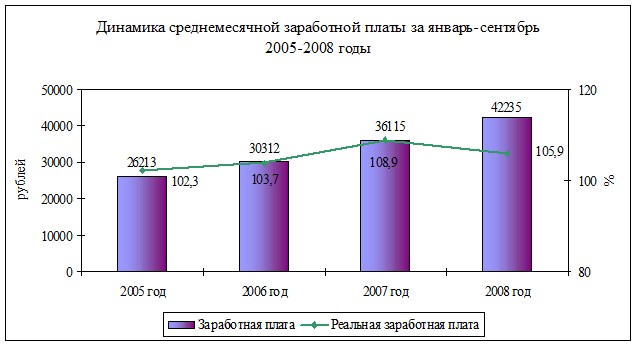       По-прежнему остается высокой дифференциация среднемесячной заработной платы в различных секторах экономики. В январе - августе 2008 года наиболее высокий уровень заработной платы наблюдался в сфере добыча полезных ископаемых - 49571,5 рублей, в сфере транспорта и связи - 44110,5 рублей, в обрабатывающем производстве - 42306,6 рублей, в финансовой деятельности - 38428,0 рублей.
     Наиболее низкий уровень заработной платы сохраняется в текстильном и швейном производстве - 17750 рублей.
     Повышение тарифных ставок (окладов) Единой тарифной сетки по оплате труда в организациях бюджетной сферы с 1 января 2008 года и с 1 февраля 2008 года, способствовало росту средней заработной платы в таких видах экономической деятельности, как образование, здравоохранение и предоставление социальных услуг, культура и спорт. 
     Согласно статистическим данным размер среднемесячной заработной платы за январь - август 2008 года в учреждениях здравоохранения и предоставления социальных услуг составил 28182,9 рублей, увеличившись на 25,0%, культуры и спорта - 23168,1 увеличившись на 22,2%, образования - 24117 тыс. рублей, увеличившись на 14,3%.
     По данным городского отдела государственной статистики, положительным фактором в области оплаты труда является отсутствие просроченной задолженности по выплате заработной плате.
     Численность получателей пенсии в городе на конец отчетного периода составила 8545 человек или 14,5% от общей численности населения города, увеличившись на 3,9% по сравнению с аналогичным периодом 2007 года.
     Численность пенсионеров и средние размеры пенсий в городе Когалыме по состоянию на 01.10. 2007г. и на 01.10.2008 года сложились следующим образом:
     
     
     
     Средний размер пенсии, назначаемой согласно федеральному законодательству, по состоянию на 1 октября 2008 года, составил 7254,5 рублей, увеличившись на 38,9% по сравнению с соответствующим периодом прошлого года. За отчетный период средний размер дополнительной пенсии неработающих пенсионеров, численность которых составила 3329 человек, или 38,9% от общей численности пенсионеров, сложился в размере 773 рублей.
     В целом в городе средний размер дохода пенсионера с учетом выплаты дополнительной пенсии составил 7555,6 рублей, увеличившись на 37,7% к прошлому году, и составил 129,4% к прожиточному минимуму пенсионера.
     ФИНАНСЫ

Финансы организаций      
     По состоянию на 1 сентября 2008 года по основным видам экономической деятельности  крупных и средних организаций города получен положительный сальдированный финансовый результат в размере 104,9 млрд. рублей, что превышает аналогичный показатель прошлого года на 58,9%. Увеличение обусловлено снижением размера прибыли полученной в начале прошлого года предприятиями сферы добычи полезных ископаемых за счет значительного снижения уровня цен на нефть. 
     По состоянию на 1 сентября 2008 года объем сальдированного финансового результата по виду экономической деятельности добыча полезных ископаемых составил 103,9 млрд. рублей (показатель прошлого года превышен на 66,5%).
     Общая сумма убытков в экономике города в январе - август 2008 года составила 0,45 млрд. рублей, что составляет 0,4% от общего объема сальдированного финансового результата (прибыли), полученной крупными и средними организациями города. По сравнению с аналогичным периодом 2007 года сумма убытков уменьшилась на 12,7%.
     Удельный вес убыточных организаций за январь - август 2008 года составил 14,9% от общего числа крупных и средних организаций города. На долю промышленных предприятий города приходится 98% от общего размера полученного убытка. 
     По состоянию на 1 сентября 2008 года кредиторская задолженность предприятий и организаций города составила 43,5 млрд. рублей, снизившись по сравнению с аналогичным периодом прошлого года на 5,8%. Основная доля кредиторской задолженности приходится на задолженность по платежам в бюджеты всех уровней (56,1%) и задолженность поставщикам за товары, работы и услуги (37,5%).
     Просроченная кредиторская задолженность на 1 сентября 2008 года составила 4,5 млрд. рублей, что выше показателя на 1 сентября 2007 года на 45,2%. Удельный вес просроченной задолженности к общему объему кредиторской задолженности составил 10,3%.
     Свыше 90% от общего объема просроченной кредиторской задолженности (4,1 млрд. рублей) приходится на задолженность организаций, занимающихся добычей полезных ископаемых.
     Дебиторская задолженность предприятий и организаций города на 1 сентября 2008 года составила 58,8 млрд. рублей уменьшившись на 2,4% к уровню аналогичного периода 2007 года. В структуре дебиторской задолженности основной объем (свыше 81%) приходится на задолженность покупателей за отгруженную продукцию, выполненные работы и услуги.
     Просроченная дебиторская задолженность на 1 сентября 2008 года составила 7,3 млрд. рублей, что выше аналогичного показателя 2007 года на 39,4%. Удельный вес просроченной к общему объему дебиторской задолженности составил 12,4%.
     Наибольший удельный вес в структуре просроченной дебиторской задолженности занимают организации, занимающиеся добычей полезных ископаемых - 98% от общего объема просроченной дебиторской задолженности (7,2 млрд. рублей).ПОТРЕБИТЕЛЬСКИЙ РЫНОК      
     Устойчивый рост реальной заработной платы, поступление на рынок отечественных и импортных товаров в объемах, обеспечивающих платежеспособный  спрос населения, способствуют дальнейшему увеличению потребительского спроса населения и ускорению развития розничного товарооборота и платных услуг населению. На долю потребительских расходов (оборот розничной торговли, платные услуги населению и оборот общественного питания) приходится свыше 70 процентов всех денежных расходов населения.
     Торговля      
     В январе - сентябре 2008 года сохранилось динамичное развитие розничной торговли. Объем оборота розничной торговли за январь - сентябрь 2008 года, по предварительным данным, составил 8264,9 млн. рублей, что в действующих ценах выше аналогичного показателя 2007 года на 1252,3 млн. рублей или 108,6% в сопоставимых ценах к соответствующему периоду прошлого года.
     Динамика этого показателя характеризуется устойчивыми ежемесячными темпами роста. Усилению потребительской активности способствовал рост реальных располагаемых денежных доходов населения.
     В расчете на душу населения оборот розничной торговли составил 139,8 тыс. рублей против 119,3 тыс. рублей в предыдущем году.
     Оборот розничной торговли в январе - сентябре 2008 года формировался в основном за счет продажи товаров торгующими организациями и индивидуальными предпринимателями, осуществляющими деятельность в стационарной торговой сети (вне рынка).
     В структуре оборота розничной торговли резких изменений не произошло. Удельный вес продовольственных товаров составил 52,4%, непродовольственных - 47,6%.
     По состоянию на 1 января 2008 года на территории города функционирует 112 стационарных предприятий розничной торговли, торговой площадью около 16 тыс. кв. метров, 21 мелкорозничное торговое предприятие, торговой площадью 0,18 тыс. кв. метров. Также в городе функционирует торговый комплекс «Миллениум», в который входят:
     - городской рынок, расположенный по адресу: пр. Сопочинского, 2, на 280 торговых мест (из них 53 павильона) торговой площадью 1,7 тыс. кв. метров; 
     - рынок, расположенный по адресу: ул. Южная, 7 на, 388 торговых мест торговой площадью 3,4 тыс. кв. метров. 
     Сфера услуг общественного питания в городе постоянно развивается, о чем свидетельствует постоянный рост объемов оборота общественного питания.
     Оборот общественного питания, по предварительной оценке, за январь - сентябрь 2008 года составил 1507,1 млн. рублей, что в сопоставимых ценах больше на 106,9%, чем за аналогичный период прошлого года. В расчете на душу населения оборот общественного питания в городе составляет 25,9 тыс. рублей.
     По состоянию на 1 октября 2008 года в городе осуществляли свою деятельность 146 предприятий общественного питания, общим количеством посадочных мест - 6075. Из них 37 предприятий общедоступной сети на 1467 посадочных мест.
     Для более полного удовлетворения потребностей населения города в услугах, оказываемых предприятиями общественного питания, организована работа летних кафе, которые с каждым годом улучшают уровень культуры обслуживания, качество предоставляемых услуг, наблюдается творческих подход в художественно - декоративном, эстетическом оформлении летних кафе и прилегающих территорий.
     В течение летнего периода 2007 года в городе было открыто было открыто 4 летних кафе на 680 посадочных мест.
Платные услуги     По предварительным данным за январь - сентябрь 2008 года объем платных услуг, оказанных населению города, в действующих ценах составил 1671,6 млн. рублей, отмечен рост в сопоставимых ценах на 7,3% к аналогичному периоду 2007 года.
     Объем платных услуг на 1 жителя города Когалыма составил 28,3 тыс. рублей и увеличился по сравнению с соответствующим периодом 2007 года на 20,9%, или на 4,9 тыс. рублей.
     Структура платных услуг населению в отчетном периоде не изменилась, по-прежнему, лидирующие позиции в формировании рынка платных услуг населению занимают услуги жилищно - коммунального хозяйства и связи, их удельный вес, в общем объеме платных услуг, реализованных населению, составляет свыше 80%.
     За отчетный период 2008 года отмечается устойчивое развитие бытовых услуг, объем которых увеличился на 9,6% в сопоставимых ценах по сравнению с соответствующим периодом прошлого года и составил 150,2 млн. рублей.
     Наиболее востребованы населением такие виды бытовых услуг, как услуги парикмахерских, ремонта и пошива швейных изделий. 
     Объем бытовых услуг в общем объеме реализации платных услуг населению города в отчетном периоде 2008 года составил 8,9%. 
     В расчете на одного жителя города Когалыма объем бытовых услуг населению за январь - сентябрь 2008 года составил 2,5 тыс. рублей, что в сопоставимых ценах составляет 6,6% к уровню соответствующего периода 2007 года.
     На 80% объем реализации платных услуг населению формируется за счет деятельности организаций. Доля услуг, оказанных физическими лицами, занимающимися предпринимательской деятельностью без образования юридического лица составляет 20%.Показатель Всего пенсионеров Всего пенсионеров Тем роста, %Средний размер пенсии, рублей Средний размер пенсии, рублей Тем роста, %на 
01.10.07.на
01.10.08.на 
01.10.07.на
1.10.08.Всего пенсионеров 8228 8545 103,9 5222,8 7254,5 138,9 по старости 6790 7239 106,6 5669,7 7768,2 137,0 по инвалидности 457 413 90,4 4086,0 5637,5 138,0 по случаю потери кормильца 658 483 73,4 2216,5 3264,9 147,3 пенсии по государственному пенсионному обеспечению 323 410 126,9 3562,4 4512,9 126,7 